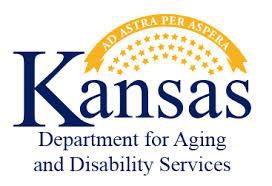 STANDARDIZED ICF-IID GATEKEEPING APPLICATIONAll sections of this application need to be completed in its entirety.Is the individual a Kansas resident?			   			  Has a Functional Assessment been completed within the last 365 days?					 				  	Date Functional Assessment was completed					  Is individual currently receiving HCBS Waiver services?    			  Was a request for IDD Crisis submitted?       				  	If yes to a), what was the crisis Decision?				               If the person has a legal guardian, does the guardian approve of this request?          	If there is a court-appointed legal guardian, does the court-appointed guardian have authority to place individual in an ICF? (K.S.A. 59-3077) 			      	NOTE: If “NO” to any of the applicable questions (1-6) above, this request may not proceed.Is this a request for placement in a public or private institution?		Public		PrivateWhere is the individual transitioning from?	Community Setting	Jail/Correctional Facility		Out-of-State		Other: (explain) Why are community supports and services not able to meet the needs of the individual?What are the individual’s barriers to successful community living?Individual/Guardian ConsentAs the individual or guardian, I attest that (initial by each statement): 	The information provided above for the gatekeeping application is accurate to the best of my knowledge. 	I have reviewed the gatekeeping application and agree with the contents provided in the document. 	I permit the submission of the gatekeeping application to the Kansas Department for Aging and Disability Services (KDADS) to review for final admission determination.Individual/Guardian Name (print): _______________________________________________Individual/Guardian Signature: ____________________________________________ Date: ______________________________________________________________*If the individual contacts the CDDO to provide additional information for the gatekeeping application. It is the responsibility of the CDDO representative to update the gatekeeping application with the additional information and obtain individual/guardian signature next to the update information.  Failure to obtain the necessary signature will result in invalid information for the gatekeeping application and will be disregarded for KDADS ICF-IID admission review.This document will not be considered unless all signatures are present.This document will not be considered unless both the CDDO and the MCO Comments are completed.Individual InformationIndividual InformationIndividual InformationIndividual InformationIndividual Name:Birth Date:Street:City:County:Zip:Medicaid Number:MCO:  Who is requesting a referral for admission to an ICF-IID facility?   Who is requesting a referral for admission to an ICF-IID facility?   Who is requesting a referral for admission to an ICF-IID facility?   Who is requesting a referral for admission to an ICF-IID facility? Community Developmental Disabilities Organization (CDDO):CDDO Contact Person: Community Developmental Disabilities Organization (CDDO):CDDO Contact Person: Community Developmental Disabilities Organization (CDDO):CDDO Contact Person: Community Developmental Disabilities Organization (CDDO):CDDO Contact Person: Has an IQ Evaluation been completed?  Has an IQ Evaluation been completed?  Date IQ Evaluation Completed:Date IQ Evaluation Completed:IQ Score:      Is IQ 70 or below? IQ Score:      Is IQ 70 or below? Diagnosis:Diagnosis: Check here if this is an Expedited Gatekeeping request due to health, safety, and welfare of the person. Check here if this is an Expedited Gatekeeping request due to health, safety, and welfare of the person. Check here if this is an Expedited Gatekeeping request due to health, safety, and welfare of the person. Check here if this is an Expedited Gatekeeping request due to health, safety, and welfare of the person. Check here if this is a transition from another ICF/IID facility. Check here if this is a transition from another ICF/IID facility. Check here if this is a transition from another ICF/IID facility. Check here if this is a transition from another ICF/IID facility.Does the individual have a legal guardian?		     Parent (if individual is under the age of 18) or Guardian Information (if individual has a court appointed guardian regardless of age)Does the individual have a legal guardian?		     Parent (if individual is under the age of 18) or Guardian Information (if individual has a court appointed guardian regardless of age)Does the individual have a legal guardian?		     Parent (if individual is under the age of 18) or Guardian Information (if individual has a court appointed guardian regardless of age)Does the individual have a legal guardian?		     Parent (if individual is under the age of 18) or Guardian Information (if individual has a court appointed guardian regardless of age)Name:Street:City:County:Zip:Phone Number:Fax Number:E-Mail:Community Services ExploredProvide a list of the community services explored. The description should include the following:Service Type (i.e., HCBS)Name of each provider/organization exploredMethod of explorationReason service/provider is unable to provide services to the individualDuration of service utilizationReason service is not sufficient to meet the individual’s needsWas a request for Extraordinary Funding (EF) submitted?		                                                         If Yes, What was EF decision?   If No, Why not?   Documents do not need to be attached to this request. Please retain the documentation in the home county CDDO’s files.Services Explored and why insufficient:Private ICF-IIDList all private ICF-IID facilities explored. Please retain written documentation by the ICF-IID explaining the reason the ICF-IID is not sufficient to meet the individual’s needs. (Documents do not need to be included unless requested by KDADS ICF-IDD Program Manager.)Institution Name and Why Insufficient:.ICF-IID Gatekeeping MeetingICF-IID Gatekeeping MeetingICF-IID Gatekeeping MeetingICF-IID Gatekeeping MeetingICF-IID Gatekeeping MeetingWas the individual present at the gatekeeping meeting?  Was the individual present at the gatekeeping meeting?  Was the individual present at the gatekeeping meeting?  Was the individual present at the gatekeeping meeting?  Was the individual present at the gatekeeping meeting?  Was the guardian present at the gatekeeping meeting?   Was the guardian present at the gatekeeping meeting?   Was the guardian present at the gatekeeping meeting?   Was the guardian present at the gatekeeping meeting?   Was the guardian present at the gatekeeping meeting?   If no, indicate why the individual/guardian was not present.   If no, indicate why the individual/guardian was not present.   If no, indicate why the individual/guardian was not present.   If no, indicate why the individual/guardian was not present.   If no, indicate why the individual/guardian was not present.   CDDO Representative:Present at Meeting: Email:CDDO Representative:Present at Meeting: Email:Phone:MCO Care Coordinator:Present at Meeting: Email:MCO Care Coordinator:Present at Meeting: Email:Phone:Targeted Case Manager:Present at Meeting: Contact:Other:Present at Meeting: Relationship:Other:Present at Meeting: Relationship:Date of Gatekeeping meeting: Date of Gatekeeping meeting: Date of Gatekeeping meeting: Date of Gatekeeping meeting: Date of Gatekeeping meeting: Gatekeeping EffortsDoes the individual have a current Person-Centered Service Plan?   Person-Center Service Plan includes:Support Plan (required)Behavioral Support Plan (if applicable)Individual Education Plan (if applicable)If yes, submit copy of Person-Centered Service Plan with gatekeeping application.If no service plan, attach support plan.List individual’s strengths that could contribute to their success in the community.Does the individual have health or medical related needs that exceeds services available in the community?  If yes, please list the needs and the reason the needs are not able to be met in the community.What are the individual’s active treatment needs? (refer to CFR §483.440(a))CDDO CommentsCDDO CommentsCDDO CommentsCDDO CommentsCDDO Director SignatureDateMCO CommentsMCO CommentsMCO CommentsMCO CommentsMCO LTSS SignatureDate:KDADS ReviewKDADS ReviewKDADS ReviewKDADS ReviewDate ReceivedDetermination DateDetermination:  ApprovedDeniedOtherComments:Comments:Comments:Comments:Reviewed by: